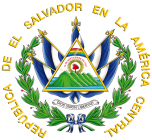 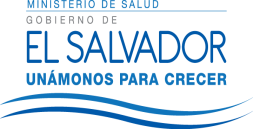 M I N I S T E R I O   D E   S A L U DH O S P I T AL     N A C I O N A L    D E    S O N S O N A T EVERSIÓN PÚBLICAEl presente documento es una versión pública, en el cual únicamente se ha omitido la información que la Ley de Acceso a la Información Pública que se puede abreviar LAIP, define como confidencial entre ellos los datos personales de la personas naturales firmantes de conformidad a lo establecido en los Artículos 24 y 30 de la LAIP y el Articulo 6 del lineamiento No. 1, para la publicación de la información oficiosa.También se ha incorporado al documento la pagina escaneada con las firmas y sellos de las personas naturales firmante para la legalidad del documento.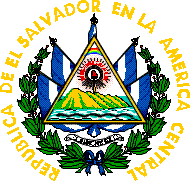 GOBIERNO DE EL SALVADOR Hospital Nacional "Dr. Jorge Mazzini Villacorta", Sonsonate UNIDAD DE ADQUISICIONES PREVISION NO:202 UACI del Hospital Nacional de Sonsonate Y CONTRATACIONES INSTITUCIONAL PREVISION NO:202 UACI del Hospital Nacional de Sonsonate - PREVISION NO:202 ORDEN DE COMPRA DE BIENES Y SERVICIOS Lugar y Fecha: Sonsonate 17 de Enero del 2012 No.Orden:14/2012 RAZON SOCIAL DEL SUMINISTRANTE ROBERTO CARLOS GARCIA RAMIREZ CANTIDAD UNIDAD DE D E S C R I P C I O N PRECIO VALOR CANTIDAD MEDIDA D E S C R I P C I O N UNITARIO TOTAL - - LINEA:0202 Atención Hospitalaria--INFORMATICA FONDO GENERAL - - 25 Cada Uno 60201399. FORZA UPS SL-761 750VA, 375W , 6 SALIDAS 100V $52.00 $1,300.00 - - TOTAL........................ - $1,300.00 SON: mil trescientos 00/100 dolares LUGAR DE ENTREGA:ALMACEN, 10 DIAS HABILES DSPUES DE RECIBIDA LA ORDEN DE COMPRA. 


___________________________ 
Titular o Designado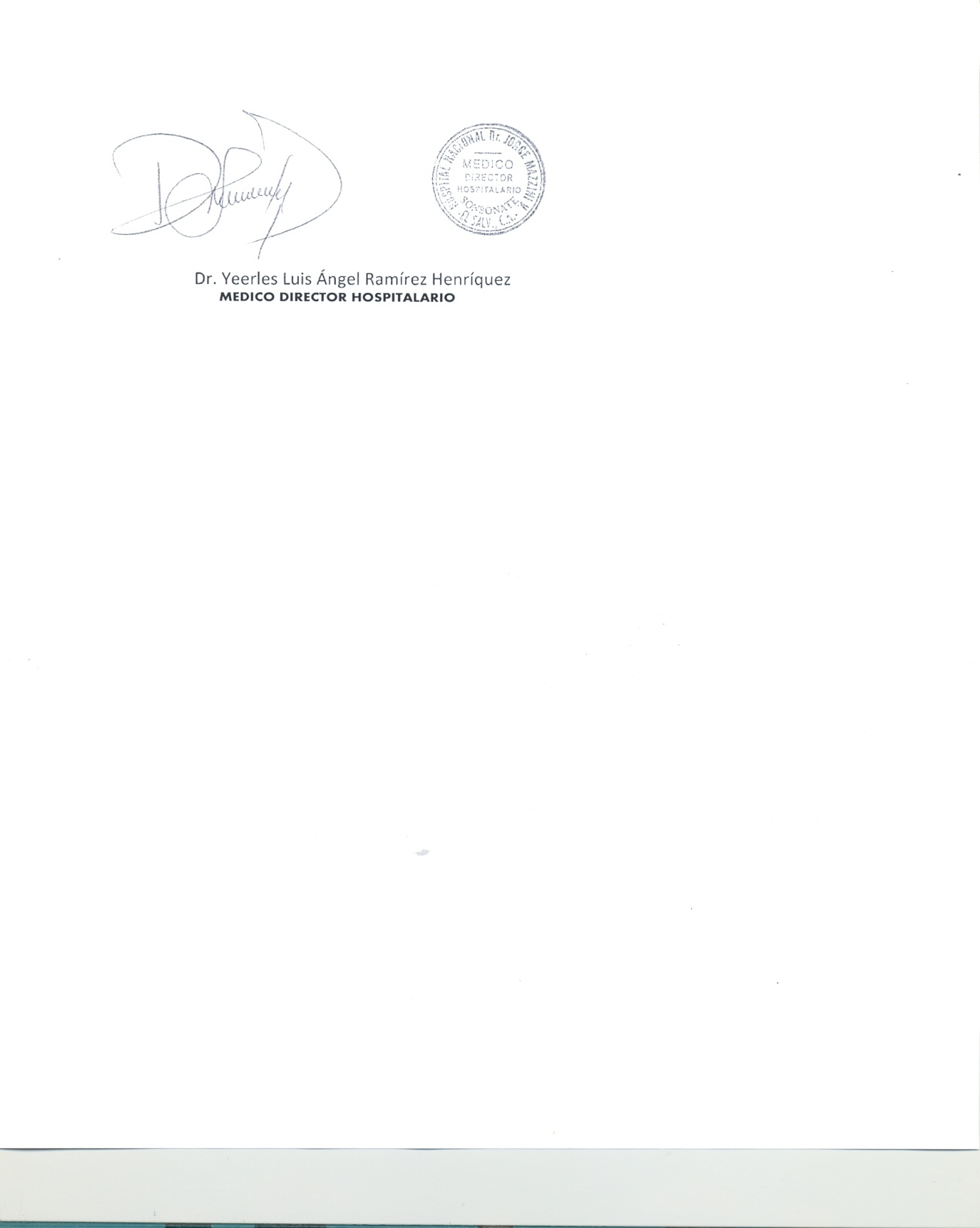 